PART IAnswer any FIVE of the following					         5 x 14 = 70Explain the concept of counselling and why is it important for Social Workers to get a comprehensive understanding to counselling.Explain the qualities of a professional counsellor? Why is self-awareness important in this healing relationship? Explain in detail the process of counselling and the need for follow-up with suitable examples from filed work? What is Empathy and why is this very important quality in effective counselling? Explain with examples the various areas of counselling.What are some of the contemporary challenges faced by young people and explain how counselling could be used as an effective technique in solving problems. Explain the concept of family counselling and why is there a great need for Family counselling in today’s context. 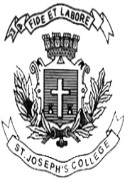 ST. JOSEPH’S COLLEGE (AUTONOMOUS), BANGALORE-27ST. JOSEPH’S COLLEGE (AUTONOMOUS), BANGALORE-27ST. JOSEPH’S COLLEGE (AUTONOMOUS), BANGALORE-27ST. JOSEPH’S COLLEGE (AUTONOMOUS), BANGALORE-27ST. JOSEPH’S COLLEGE (AUTONOMOUS), BANGALORE-27ST. JOSEPH’S COLLEGE (AUTONOMOUS), BANGALORE-27ST. JOSEPH’S COLLEGE (AUTONOMOUS), BANGALORE-27B.S.W – VI SEMESTERB.S.W – VI SEMESTERB.S.W – VI SEMESTERB.S.W – VI SEMESTERB.S.W – VI SEMESTERB.S.W – VI SEMESTERB.S.W – VI SEMESTERSEMESTER EXAMINATION: APRIL 2020SEMESTER EXAMINATION: APRIL 2020SEMESTER EXAMINATION: APRIL 2020SEMESTER EXAMINATION: APRIL 2020SEMESTER EXAMINATION: APRIL 2020SEMESTER EXAMINATION: APRIL 2020SEMESTER EXAMINATION: APRIL 2020Sw6116  – Introduction To CounsellingSw6116  – Introduction To CounsellingSw6116  – Introduction To CounsellingSw6116  – Introduction To CounsellingSw6116  – Introduction To CounsellingSw6116  – Introduction To CounsellingSw6116  – Introduction To CounsellingTime- 2 1/2  hrsTime- 2 1/2  hrs  Max Marks-70  Max Marks-70  Max Marks-70This paper contains ONE printed page and ONE partThis paper contains ONE printed page and ONE partThis paper contains ONE printed page and ONE partThis paper contains ONE printed page and ONE partThis paper contains ONE printed page and ONE partThis paper contains ONE printed page and ONE partThis paper contains ONE printed page and ONE part